КАРАР                                                                    ПОСТАНОВЛЕНИЕ19 февраль 2018 йыл                            №5                            19 февраля  2018 годаОб определении мест работ для отбывания осужденными наказания в виде исправительных работНа основании части 1 статьи  50 Уголовного кодекса Российской Федерации и части 1 статьи 39 Уголовно-исполнительного кодекса Российской Федерации, исправительные работы назначаются осужденному, имеющему основное место работы, а равно не имеющему его. Осужденный, имеющий основное место работы, отбывает исправительные работы по основному месту работы. Осужденный, не имеющий основного места работы, отбывает исправительные работы в местах, определяемых органами местного самоуправления по согласованию с уголовно-исполнительными инспекциями, но в районе места жительства осужденного. В целях создания условий для исполнения данного вида наказаний и определения перечня объектов,  п о с т а н о в л я ю:         1.Согласовать и утвердить прилагаемый перечень мест работ для отбывания осужденными наказания в виде исправительных работ на территории сельского поселения Кунгаковский сельсовет муниципального района Аскинский  район Республики Башкортостан.          2. По согласованию, администрациям указанных в перечне организаций, учреждений, предприятий и хозяйствующих субъектов предоставить количество рабочих мест,  подготовить конкретные рабочие места и задания, средства труда, обеспечивать соблюдение правил охраны труда и техники безопасности, производственной санитарии.          3.Руководствуясь частью 1 статьи 43 Уголовно-исполнительного кодекса Российской Федерации, на администрации указанного в перечне организаций, учреждений, предприятий и хозяйствующих субъектов, в которых работают осужденные к исправительным работам, возлагаются: правильное и своевременное  производство удержаний из заработной платы осужденного и перечисление удержанных сумм в установленном порядке; контроль за поведением осужденного на производстве и содействие уголовно-исполнительной инспекции в проведении воспитательной работы с ним; соблюдение условий отбывания наказания, предусмотренных Уголовно-исполнительным кодексом Российской Федерации; уведомление уголовно-исполнительной инспекции о примененных к осужденному мерах поощрения и взыскания, об уклонении его от отбывания наказания, а так же предварительное уведомление о переводе осужденного на другую должность или его увольнение  с работы. Руководители организаций, учреждений, предприятий и хозяйствующих субъектов,  указанные в перечне,  принимают по предписанию Бураевского МФ ФКУ УИИ  УФСИН России по Республике Башкортостан (УРМ Аскинский район) на работу осужденных к наказанию в виде исправительных работ.           1.Данное постановление довести до сведения руководителей предприятий, организаций, учреждений и хозяйствующих субъектов указанных в приложении.           2.В случае трудоустройства осужденного, не имевшего основное место работы,  до постановки на учет  уголовно-исполнительной  инспекции, в организацию, учреждение, предприятие либо в хозяйствующий субъект, не определенные органом местного самоуправления, уголовно-исполнительная инспекция согласовывает с органом местного самоуправления данные организацию, учреждение, предприятие либо хозяйствующий субъект  в качестве места для отбывания исправительных работ.         3.Контроль за исполнением данного постановления возложить на управляющую делами администрации сельского поселения Кунгаковский сельсовет муниципального района Аскинский район Республики Башкортостан Вагапову Л.Р.                                                                                           Глава                                      сельского поселения Кунгаковский сельсовет                                     муниципального района Аскинский район                                                                 Республики Башкортостан Г.А.ГильманшинаСОГЛАСОВАНО                                  УТВЕРЖДАЮЗаместитель начальника Бураевского       Глава  сельского поселенияМФ  ФКУ  УИИ УФСИН  по                     Кунгаковский сельсовет  Республике Башкортостан                        муниципального района Майор внутренней службы                       Аскинский район                                                                    Республики Башкортостан_______________Р.А. Ахметшина                ______________Г.А.Гильманшина«_____»________________20___г.                «_____»________________20___г.Перечень мест работ, определенных для отбывания осужденными  наказания в виде исправительных работ на территории сельского поселения Кунгаковский сельсовет муниципального района Аскинский район Республики БашкортостанУправляющий делами	                                                               Л.Р.ВагаповаИндивидуальный предприниматель ИП «Сабитов»                                                                            А.Р.Сабитов СОГЛАШЕНИЕО ВЗАИМОДЕЙСТВИИ В СФЕРЕ  ИСПОЛНЕНИЯ НАКАЗАНИЯ В ВИДЕ ИСПРАВИТЕЛЬНЫХ РАБОТмежду Администрацией сельского поселения  Кунгаковский сельсовет муниципального района Аскинский район Республики Башкортостан и индивидуальным предпринимателем Сабитовым Алмазом Рафаиловичем                         Администрация сельского поселения Кунгаковский сельсовет муниципального района Аскинский район  Республики Башкортостан (далее – Администрация) в лице  главы сельского поселения Гильманшиной Гульшат Афгановны,  действующего на основании Устава сельского поселения Кунгаковский сельсовет  муниципального района Аскинский район Республики Башкортостан и Сабитовым Алмазом Рафаиловичем (далее организация) в лице  действующего на основании  свидетельства ОГРН серии 02 №005740678 от 27.05.2008г с другой стороны, заключили настоящее Соглашение о нижеследующем:Предмет СоглашенияПредметом настоящего Соглашения является взаимодействие сторон, подписавших соглашение, в целях обеспечения наиболее эффективного функционирования учреждений и органов, исполняющих уголовные наказания на территории сельского поселения Кунгаковский сельсовет муниципального района Аскинский район Республики Башкортостан.                                               2.    Общие положения При реализации Соглашения стороны подписавшие его, своей совместной деятельности руководствуются  Конституцией Российской Федерации, федеральными законами, другими действующими законодательными и иными правовыми актами Российской Федерации, субъекта Федерации, регулирующими вопросы исполнения наказания в виде исправительных работ, правовыми актами местных органов самоуправления.3. Обязательства сторон3.1.Администрация:- дает разъяснение Организации по вопросам применения действующего законодательства в сфере исполнение наказания в виде исправительных работ;- обобщает опыт применения законодательства на муниципальном уровне и направляет Организациям предложения, аналитические и методические материалы по его совершенствованию:- осуществляют взаимодействие с соответствующими уголовно-исполнительными инспекциями в чью компетенцию входят вопросы исполнения наказания в виде исправительных работ3.2 Организация:- обязуется обеспечивать организацию исполнения наказания осужденных к исправительным работам граждан, а также в необходимом количестве предоставить рабочие места необходимые для отбывания данных граждан наказания в виде исправительных работ граждан, в соответствии со статьями  39, 43 и 44  Уголовно-исполнительного кодекса Российской Федерации.4. Заключительные положения и дополнительные условияСтороны подписавшие данное Соглашение, строят свою совместную работу на принципах гласности, сотрудничества при строгом соблюдении правил, неразглашения  информации.В настоящее Соглашение могут быть внесены изменения и дополнения по взаимному согласию сторон подписавших его.Стороны самостоятельно несут расходы, которые будут возникать в ходе реализации настоящего Соглашения, если не будет согласован иной  порядок.Настоящее Соглашение вступает в силу со дня подписания его всеми стронами и  действует  до расторжения по инициативе любой из сторон.Количество экземпляров настоящего Соглащения составлено  по числу членов участников Соглашения плюс один. Дополнительный экземпляр настоящего Соглащения направляется в соответствующую уголовно-исполнительную инспекцию. Все экземпляры имеют равную юридическую силу.Глава сельского поселения                                              СабитовКунгаковский сельсовет муниципального района         АлмазАскинский район Республики Башкортостан                 Рафаилович_______________ Гильманшина Г.А.                            _________   Сабитов  А.Р.(подпись)                                                                         (подпись)19 февраля 2018 г.                                  	19 февраля  2018 г.БАШҠОРТОСТАН РЕСПУБЛИКАҺЫАСҠЫН  РАЙОНЫМУНИЦИПАЛЬ РАЙОНЫНЫҢ ҠӨНГӘК  АУЫЛ  СОВЕТЫАУЫЛ  БИЛӘМӘҺЕ ХАКИМИӘТЕ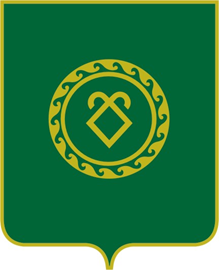 АДМИНИСТРАЦИЯСЕЛЬСКОГО ПОСЕЛЕНИЯ КУНГАКОВСКИЙ СЕЛЬСОВЕТ МУНИЦИПАЛЬНОГО РАЙОНААСКИНСКИЙ РАЙОНРЕСПУБЛИКИ БАШКОРТОСТАН№п/пНаименование организаций, предприятий, учреждений и хозяйствующих субъектов, адрес места нахожденияКоличество рабочих местФ.И.О. руководителей1ИП «Сабитов»,РБ, Аскинский район, д. Кунгак,   ул. Советская, д.1122А.Р.Сабитов